Comparing Science and Engineering Methods IIHere are the scientific method and the engineering design process again. Write about which one better describes the process you just went through about using light to propel a spacecraft. 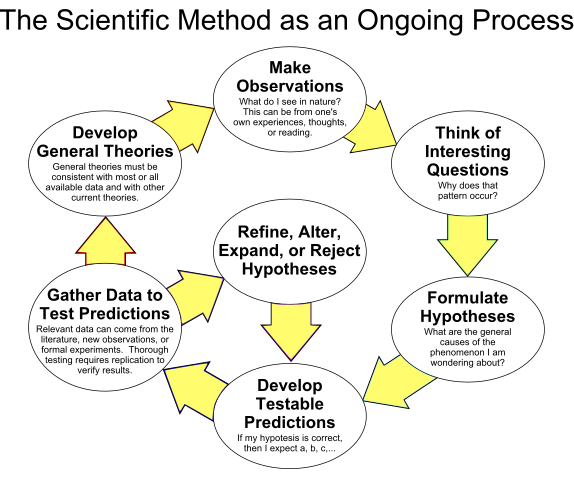 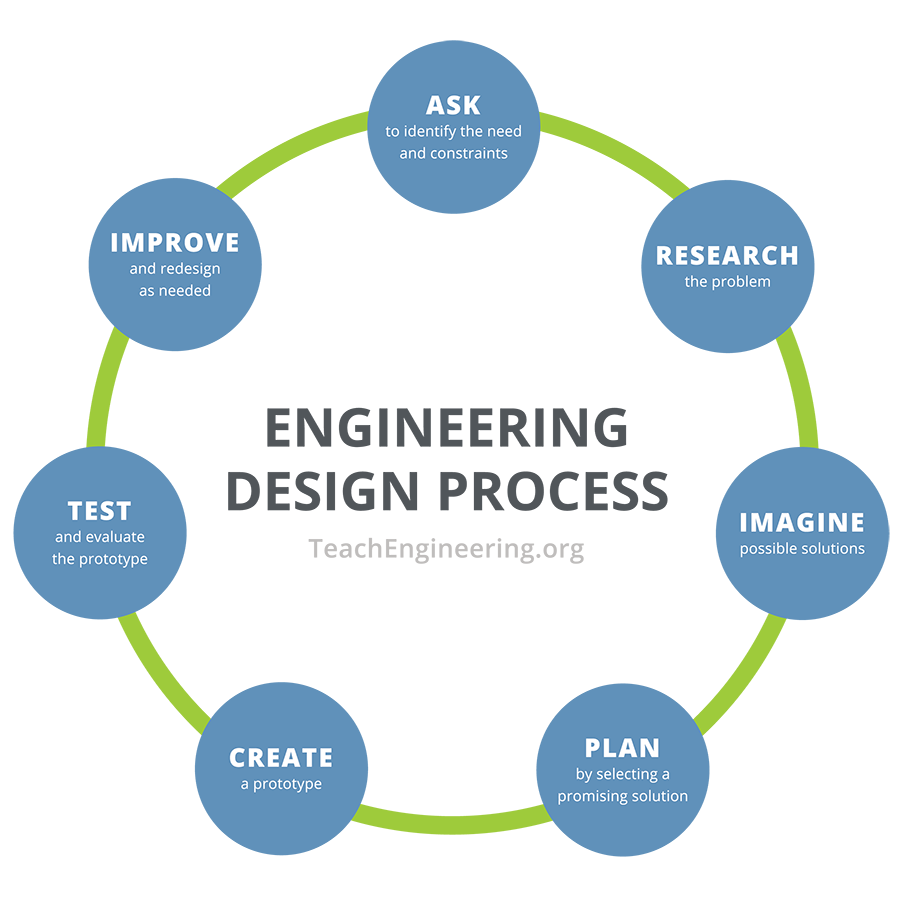 